Мы, нижеподписавшиеся, представитель ПАО «МТС-Банк» (Банк), в лице Должность, ФИО, с одной стороны, и представитель Наименование Предприятия (Предприятие) в лице Должность, ФИО, с другой стороны, составили настоящий Акт о том, что нижеуказанное оборудование (Электронный терминалы) успешно Имплементированы и готовы к приему и обработке Банковских карт:Список Имплементированного оборудования (Электронных терминалов):Стороны признают, что надлежащим образом ознакомлены с техническим состоянием передаваемого по настоящему акту Оборудования и находят его пригодным для работы.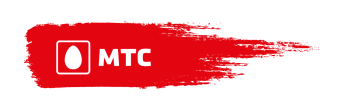 Акт настройки оборудованияПАО «МТС-Банк». Генеральная лицензия ЦБ РФ № 2268 от 17.12.2014 г.Акт настройки оборудованияПАО «МТС-Банк». Генеральная лицензия ЦБ РФ № 2268 от 17.12.2014 г.г. Москваг. Москва22 апреля 2016 г.НОМЕР И ДАТА ДОГОВОРАНаименование и модель Эл. терминалаРег. №№ (ID терминала)1.      2.      3.      4.      5      БАНК:ПРЕДПРИЯТИЕ:ПАО «МТС-БАНК»Наименование предприятияДолжностьФамилия и инициалыДолжностьФамилия и инициалыМ.П.М.П.